Villa solution (Sip-сервер)Инструкция предназначена для реализации топологии Villa solution с помощью SIP-сервера.Топология Villa solution: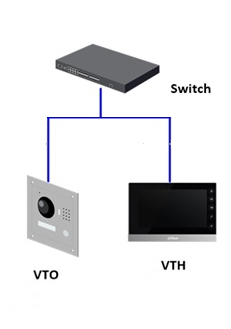 Состав оборудования:Пошаговый алгоритм:Инициализация устройствНастройка вызывной панели VTOНастройка монитора VTHИнициализация устройствШаг 1. Подключить устройства по схеме топологии.Шаг 2. Инициализировать устройства.Шаг 3. Присвоить устройствам ip-адреса (одинаковые подсети, неповторяющиеся адреса).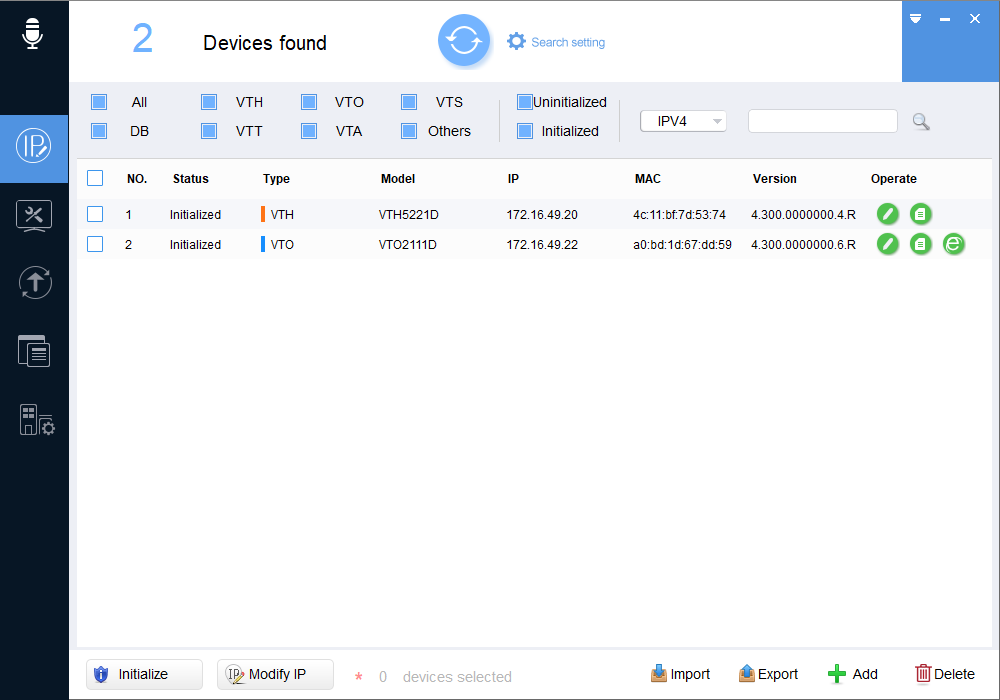 Настройка VTO2111DШаг 1. Зайти в Веб-интерфейс устройства.Шаг 2. Зайти в Local Settings.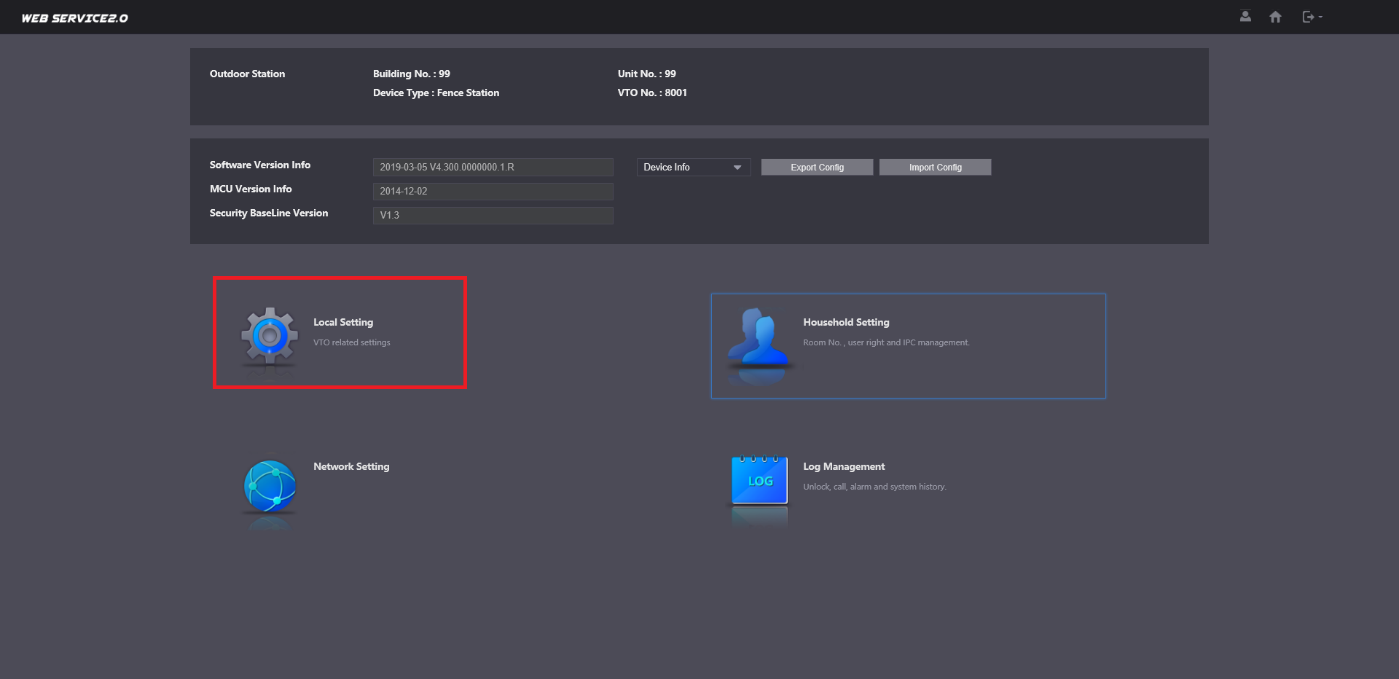  Шаг 3. Установить Device Type >> Villa Station                                     Villa Call No. >>  9901                                    VTO No  >> 8001 (Стоит по умолчанию)                                   Group Call >> Enable On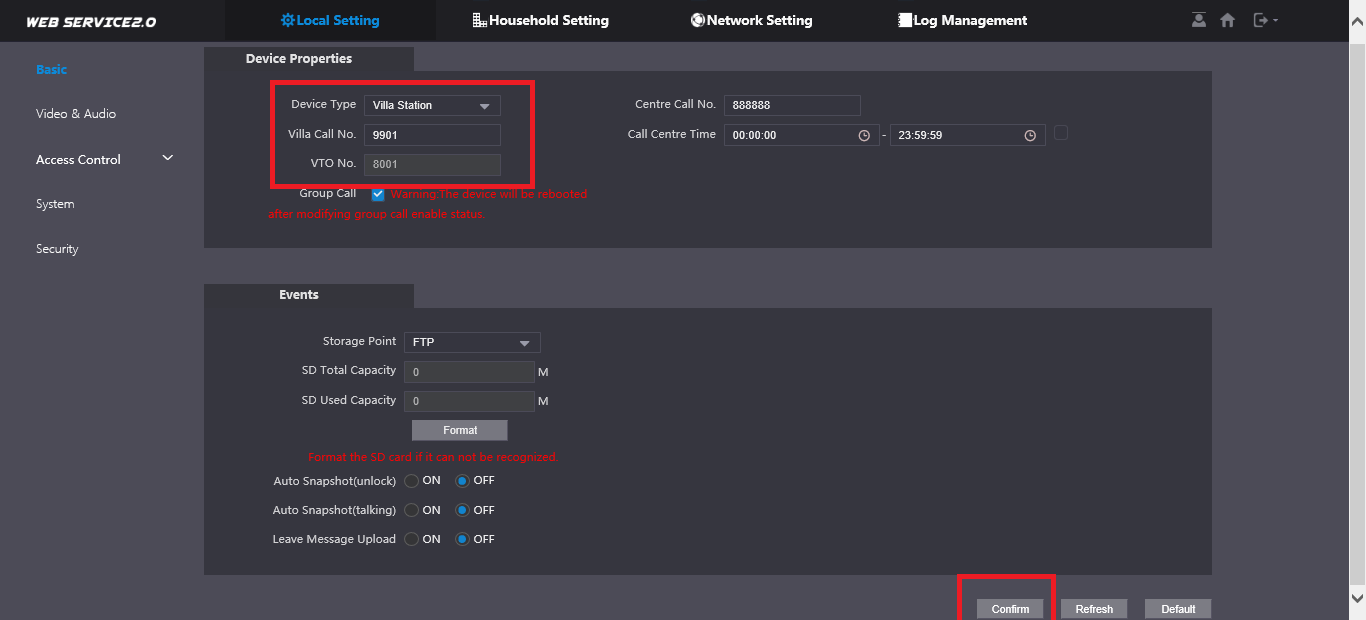 Шаг 4. Сохранить результаты.Шаг 5. Перейти во вкладку Network setting, Sip server.Шаг 6. Поставить галочку на Sip server.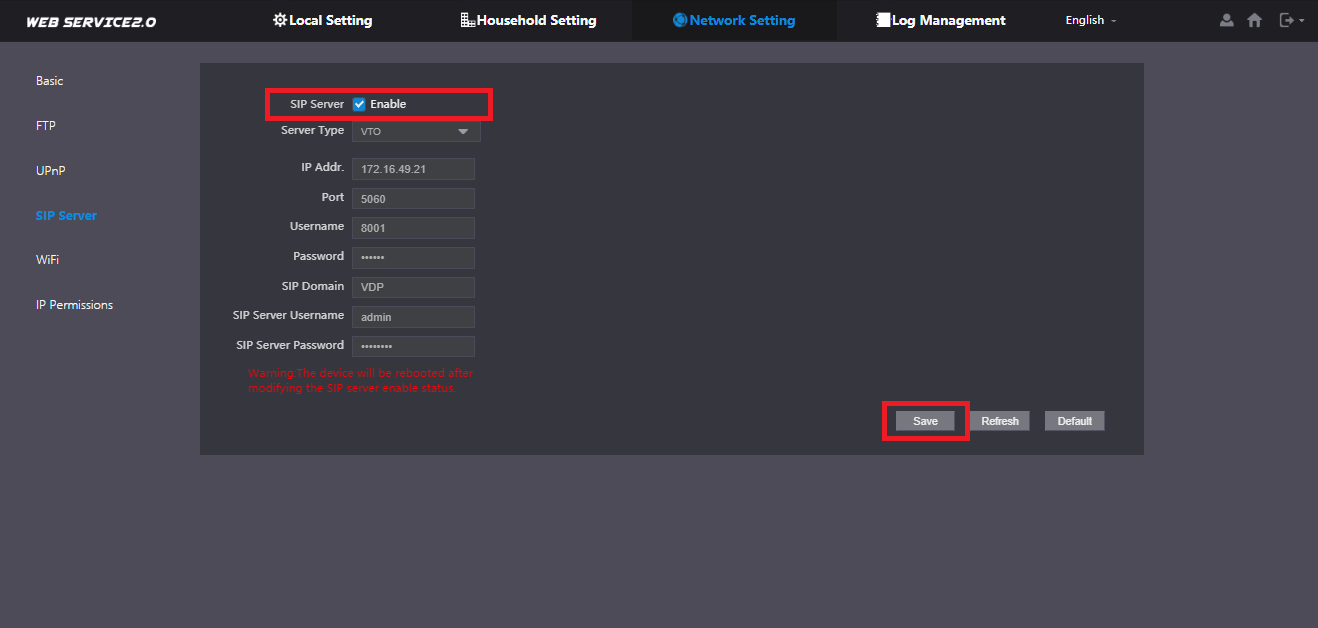 Шаг 7. Сохранить результаты. Устройство уйдет в перезагрузку.Настройка VTHШаг 1. Открыть настройки администратора на панели VTH (Зажать Settings пока не появится окно с вводом пароля)Шаг 2. Во вкладке Network проверяем настройки сети. Необходимо чтобы VTH и VTO были в одной подсети.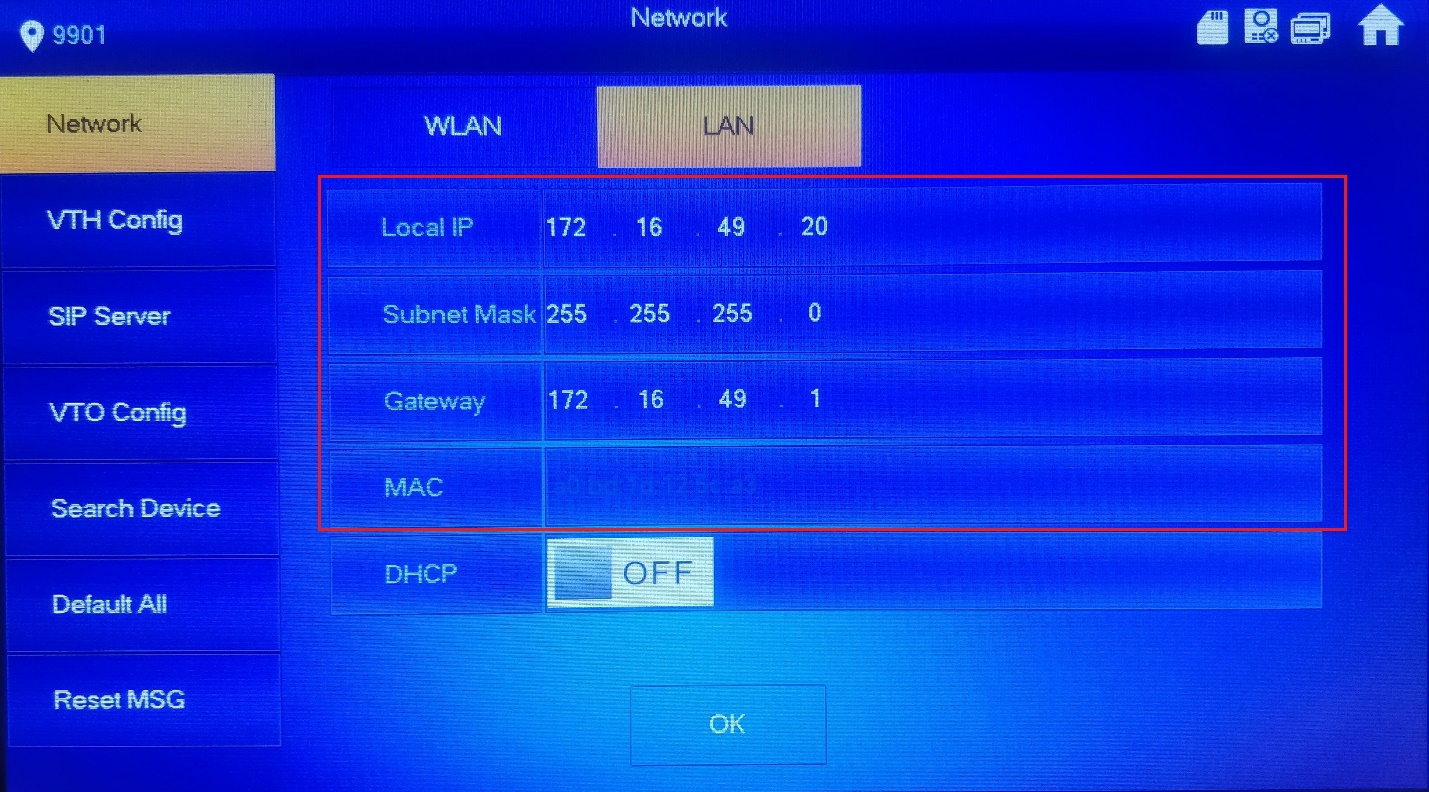 Шаг 3. Во вкладке SIP server: Server IP >> IP вызывной панели VTO                                                       Network Port >> 5060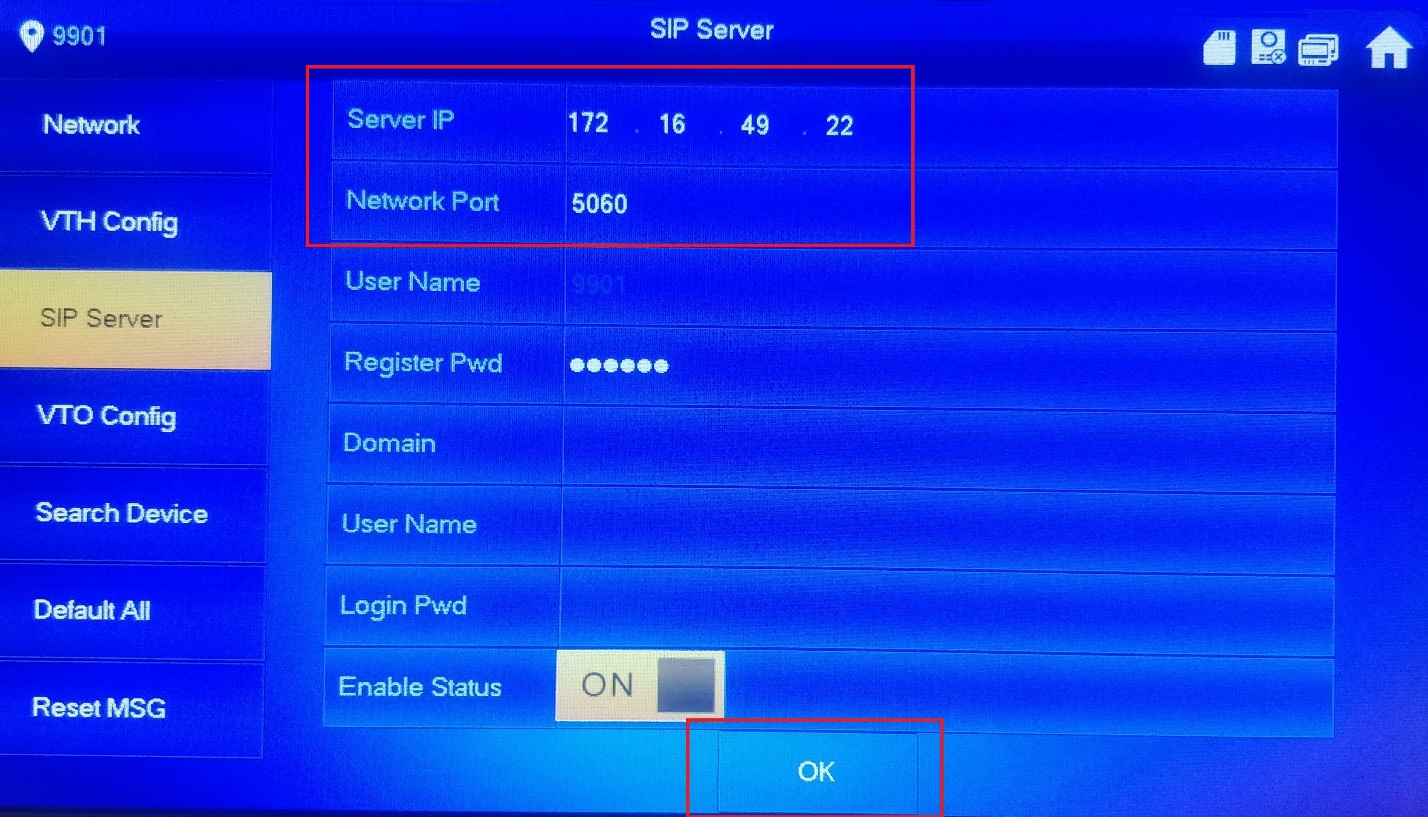 Шаг 4. Во вкладке VTH Config: Room No. 9901#0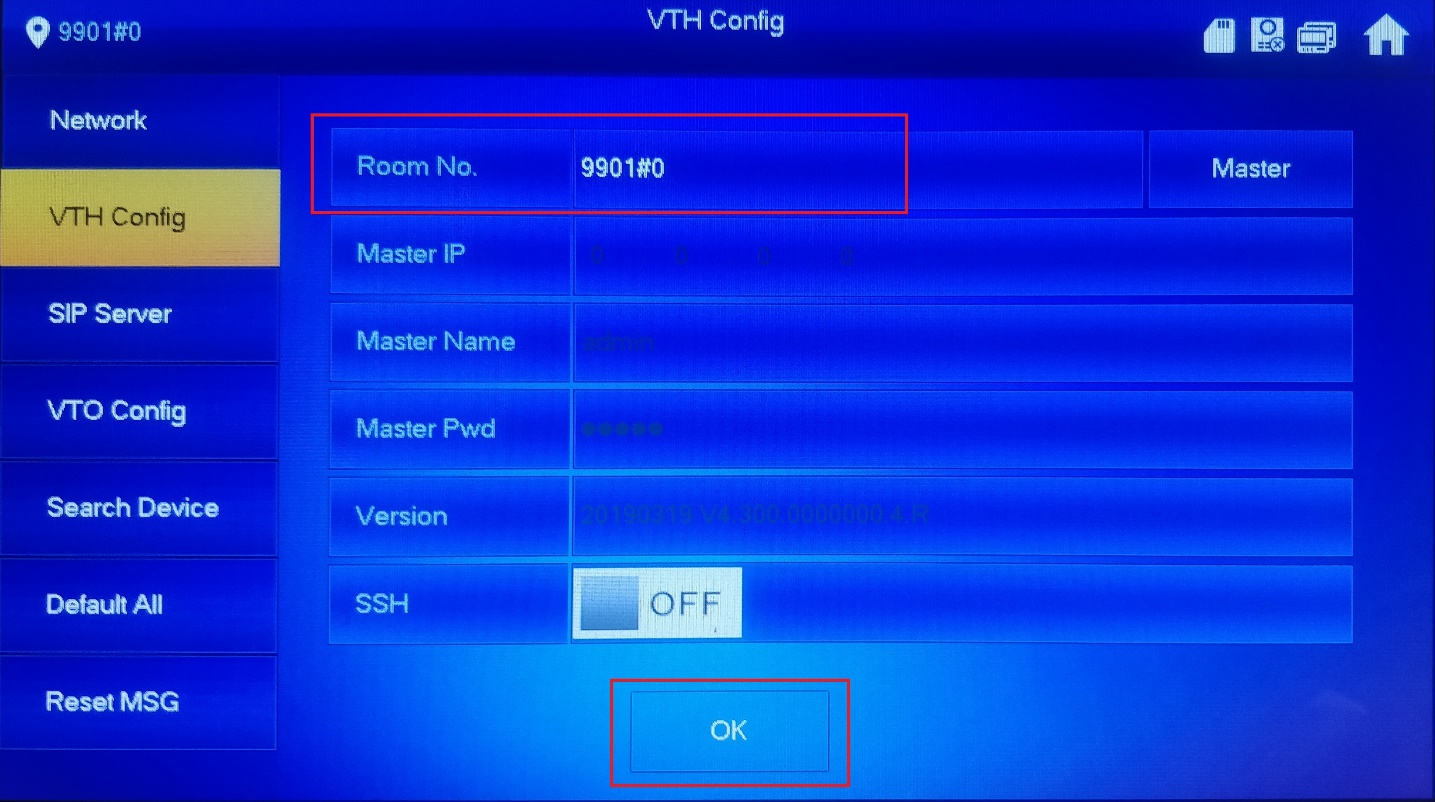 Шаг 5. Во вкладке VTO Config: VTO IP Address >> Ip-адрес вызывной панели VTO                                                         Username >> Логин VTO (admin)                                                         Password >> Пароль VTO (admin123)                                                         Enable status >> ON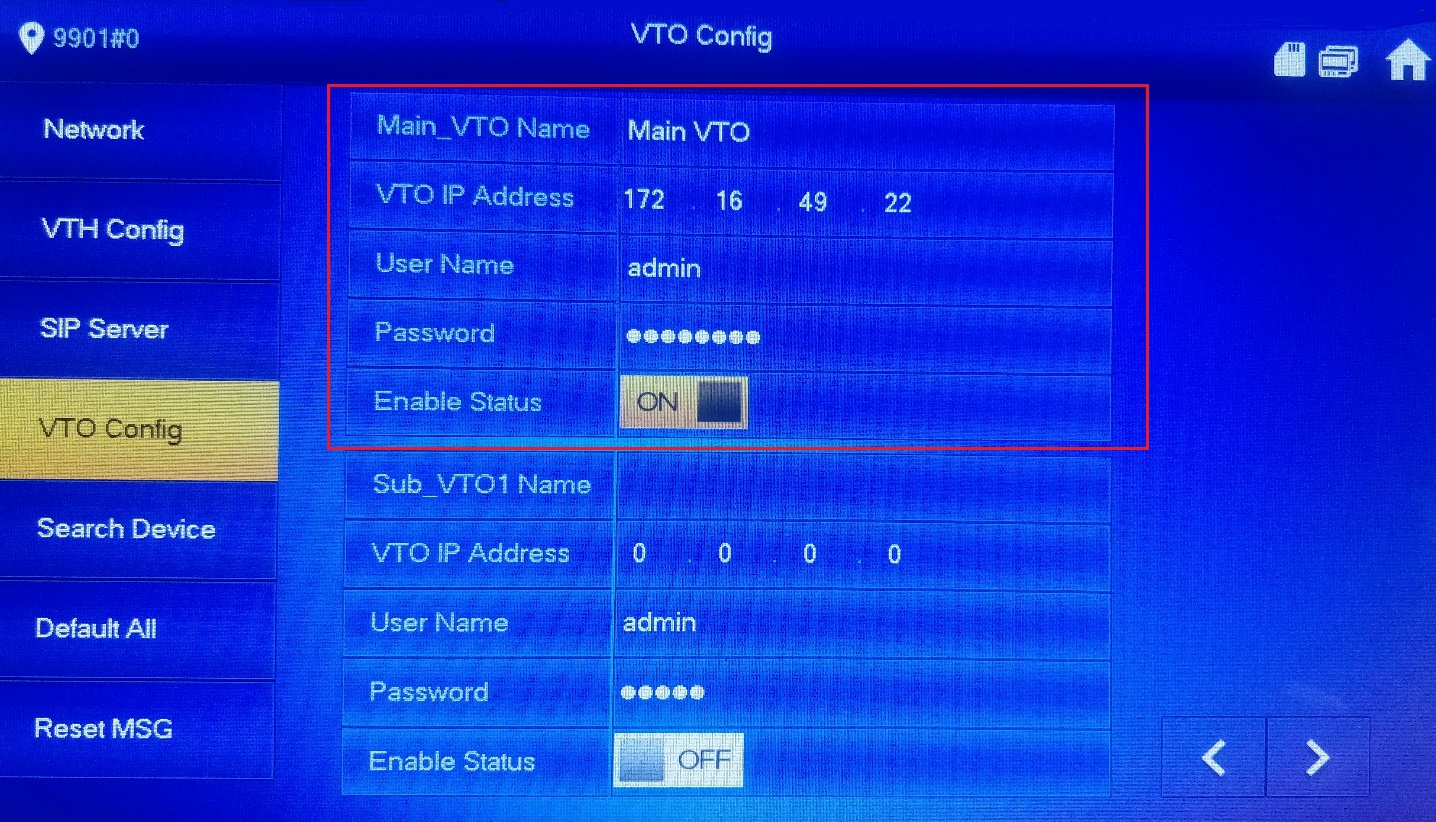 ВАЖНО!!! Если все добавлено верно из правого верхнего угла пропадет значок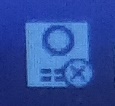 Если значок не исчез, подождите пару минут. Если значок не пропадает, тогда d настройках SIP-сервера:Enable Status >> OffЖдем несколько минут.Enable Status >> OnЖдем несколько минут.Если после этого значок не пропадает, необходимо заново проверить все предыдущие настройки.НаименованиеIp-адресВерсия прошивкиVTO2111D172.16.49.22General_Eng_P_SIPV4.300.0000000.6.RVTH5221DW172.16.49.20General_Eng_P_SIPV4.300.0000000.1.R